Publicado en Barcelona el 17/10/2016 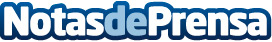 Las mejores hipotecas fijas 2016Los expertos de 'El Hipotecador' han analizado las mejores hipotecas a tipo fijo que se pueden solicitar en la actualidadDatos de contacto:El HipotecadorNota de prensa publicada en: https://www.notasdeprensa.es/las-mejores-hipotecas-fijas-2016 Categorias: Nacional Inmobiliaria Finanzas http://www.notasdeprensa.es